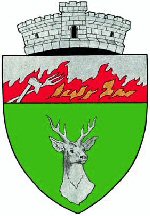 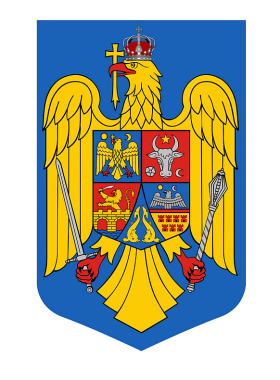 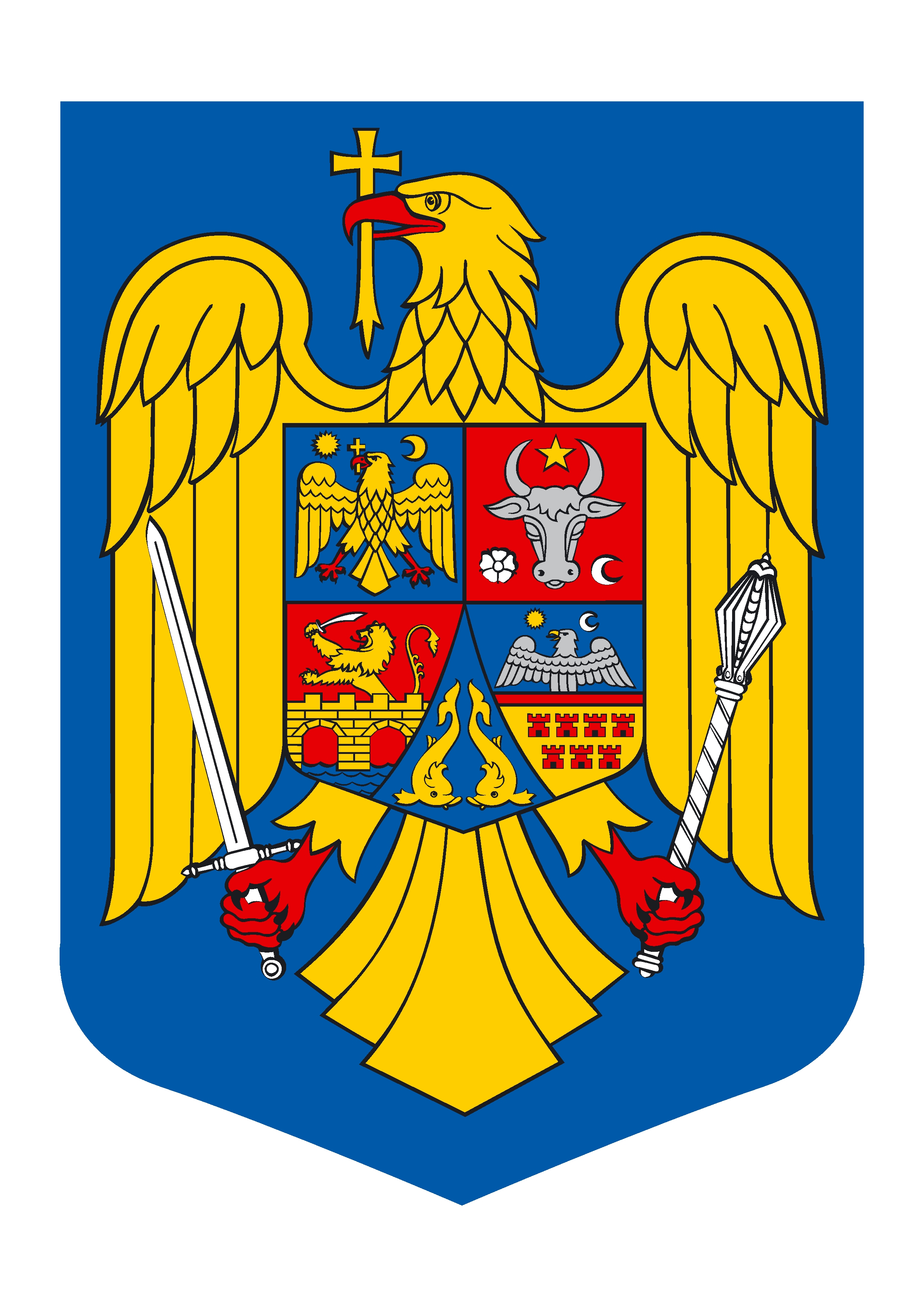 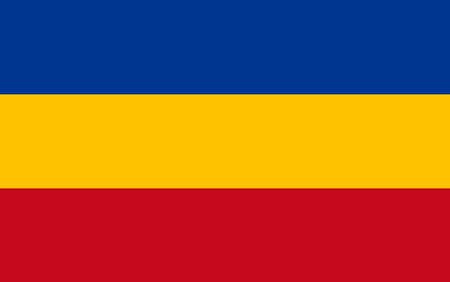 HOTĂRÂREA nr. 88 Din 27.12.2021privind rectificarea bugetului local al comunei Mehadica pe anul 2021Consiliul local al comunei Mehadica, întrunit în şedinţa extraordinară din data de 27.12.2021;Luând în considerare:referatul de aprobare şi proiectul de hotărâre iniţiat de primarul comunei Mehadica;adresa nr. CSG_STZ 6341/22.12.2021 a AJFP Caraș-Severin;-  raportul compartimentului de resort din cadrul Primăriei comunei Mehadica; - avizul favorabil al Comisiilor de specialitate din cadrul Consiliului local al comunei Mehadica;- prevederile bugetului local al comunei Mehadica pe anul 2021, ce a fost aprobat prin Hotărârea Consiliului local al comunei Mehadica nr. 22/16.04.2021;În conformitate cu :prevederile Legii nr. 15/2021 a bugetului de stat pe anul 2021; prevederile Legii nr. 273/2006 privind finanţele publice locale, cu modificările şi completările ulterioare; prevederile art. 87 și ale art. 129 alin. (4) lit. a) din OUG 57/2019 privind Codul Administrativ;În temeiul prevederilor art. 129 alin. (1) şi ale art. 196 alin. (1) lit. a) din OUG 57/2019 privind Codul Administrativ, cu modificările și completările ulterioare,H O T Ă R Ă Ş T E :            Art. 1. Se aprobă rectificarea bugetului local al Comunei Mehadica, pe anul fiscal 2021, la partea de venituri în suma de 22643,22 mii lei, iar la partea de cheltuieli în suma de 23758,62 mii lei, conform Anexei nr.1 care face parte integrantă din prezenta hotărâre.           Art.2 . Se aprobă lista de investiţii publice pe anul 2021, conform Anexei nr. 2 care face parte integrantă din prezenta hotărâre.         Art. 3. Cu ducerea la îndeplinire se încredinţează primarul comunei Mehadica şi compartimentul de resort din cadrul aparatului de specialitate al acestuia.         Art. 4. Prezenta hotărâre se comunică Administrației Județene a Finanțelor Publice Caraș-Severin, primarului comunei Mehadica și Instituţiei prefectului judeţului Caraş-Severin, potrivit prevederilor art. 197 alin. (1) - (4) din OUG 57/2019 privind Codul Administrativ și se aduce la cunoștință publică prin afișare pe site-ul Primăriei comunei Mehadica.Nr. 88                                    Data 27.12.2021                                                                                                                                                             CONTRASEMNEAZĂPREŞEDINTE DE ŞEDINŢĂ                                       SECRETAR GENERAL AL COMUNEIBRÎNZAN PETRU                                                               FANDEL-DRĂGHICI VALENTINA* Prezenta hotărâre a fost adoptată cu un nr. de _______ voturi pentru, un nr. de ______ voturi împotrivă şi un nr. de ______ abţineri; consilieri prezenţi ______ din totalul de _______,voturile exprimându-se prin vot deschis.